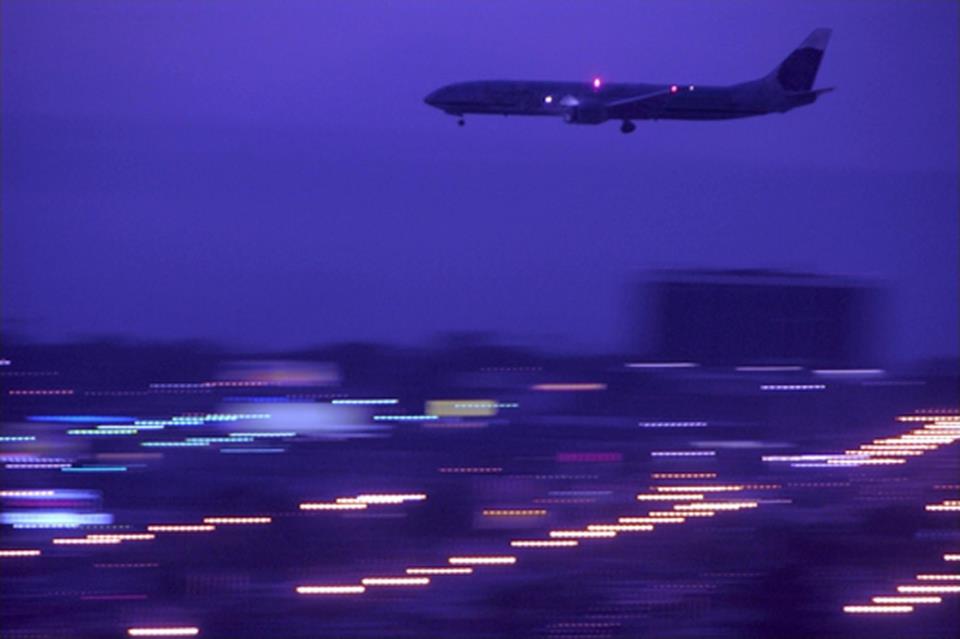 Fatigue Risk Management in Aviation Operations SymposiumMay 1, 2013The George Mason University School of Law, Center for Infrastructure Protection and Homeland Security, is offering a symposium for members of the aviation community. Whether it is flight operations, maintenance, or airport operations, today’s 24/7 aviation industry must understand and mitigate fatigue in order to maintain alertness and safety.

This symposium will equip attendees with the knowledge and approaches necessary to effectively fight fatigue in the operational setting. The human physiology of fatigue and the hazards it represents in the workplace will be explored, along with effective methods and tools to conduct fatigue risk management, mitigate fatigue’s negative effects and enhance public safety.

The instructors and presenters come from a range of disciplines at George Mason University, as well as notable members from the fatigue science, practitioner and government communities.

The objective is to:

· Address the human physiology of fatigue and the responsibility shared between management and employees for managing the hazards it presents to safe aviation operations.

· Analyze prescriptive work rules emerging from regulators and proposed fatigue risk management systems that combine these rules with more flexible guidelines to achieve alertness and safety.

· Discover best practice approaches used in aviation and other industries for managing fatigue that are appropriate for your organization.

The program:

· Brings together public and private sector experts and ideas.

· Provides a broad perspective of how fatigue impacts business and governmental operations.

· Uncovers the core skills required to effectively manage fatigue in 24/7 aviation operations.

Register before March 30th for early registration discount!

$125 - government / academic, $270 - industry, includes instruction, materials and luncheon.

After March 30th: $149 - government / academic, $295 - industry.

All attendees receive a syllabus flash drive which includes: instructor presentations; ICAO, FAA and other related documentation; and a reference bibliography for further study and application.

http://cip.gmu.edu/index.php/programs/education-and-training/education-a-training-events/120-fatigue-risk-management-in-aviation-operations-program